ОТЧЕТПО САМООБСЛЕДОВАНИЮза  2016 – 2017 учебный годМуниципального бюджетного общеобразовательного учрежденияСредней общеобразовательной школы №38(многопрофильная) им. В.М. Дегоева 
(полное наименование образовательного учреждения в соответствии с Уставом)РСО-Алания г. Владикавказ_________________________________________(место нахождения)Общие сведения об образовательном учрежденииНормативное правовое обеспечение деятельности ОУУсловия для реализации образовательных программХарактеристика здания Здание школы- Тип здания  -типовое,   приспособленное. - Год ввода в эксплуатацию  1973г.- Дата последнего капитального ремонта -______________- Общая площадь 6245 м2- Фактическая мощность (количество обучающихся) 1933человекКоличество   площадей, занятых под образовательный процессИнформационно-техническое обеспечение образовательного процесса . Компьютерное обеспечение, оргтехника, проекционная техникаМетодическое обеспечение образовательного процесса Наличие и использование земельного участка (нужное подчеркнуть):Стадион/футбольное поле/ баскетбольная площадка/ волейбольная площадкалегкоатлетическая площадка/полоса препятствий/другие спортивные сооружениясад/огород/опытный участок/зеленая зона.Участники образовательного процессаПедагогический коллектив школы на начало учебного года составлял 101человек, из них совместителей – 3 и 1 педагог дополнительного образования. Педагогический коллектив на конец учебного года составляет 93 человека. Из них 98 основных , 3 совместителя, 1– педагог дополнительного образования . Профессиональное образованиеВ 2016 – 2017 учебном году в МБОУСОШ №38  состав педагогического коллектива -101 человека , из них  3 совместителя.Курсы повышения квалификации в 2016 -2017 учебном году прошли   человекПолучили педагогическое образование 1  человек Туаева Алана СергеевнаНаблюдается стабильность педагогического коллектива. Многие учителя работают в школе не первый год.Категорийность2017г101 педагогов имеют квалификационные категории, из них: 57 учителей - с высшей квалификационной категорией;14 учителей - с первой квалификационной категорией.Не имеют категории 9педагогов.Звания и наградыСведения о  государственных и отраслевых наградах и званиях работников МБОУ СОШ № 38Всего в школе:Заслуженный учитель РФ – 3Заслуженный учитель РСО – Алания – 10Почетный работник образования – 17Отличник образования – 5Заслуженный работник физической культуры и спорта – 1Заслуженный работник культуры – 1Мастер спорта, кандидат в мастера спорта – 2Почетная грамота – 3Победители конкурсов – 4Кандидаты наук - 2Курсовая подготовкаВ школе нет учителей  не прошедших курсовую подготовку  в СОРИПКРО.В течение семи лет  учителя начальных классов, воспитатели, учителя-предметники  школы ежегодно проходят  курсы по ФГОС.Количество учителей по предметам:. Социальный паспорт образовательного учрежденияСтруктура контингента обучающихся (за последних два  года)Численность обучающихся и классов-комплектов (за последние 2 года)Управление образовательным учреждениемСведения об администрации образовательного учрежденияСведения о формах государственно-общественного управленияСведения об организации образовательного процессаСведения о реализуемых образовательных программах   (по приложению к лицензии):1-4 классы обучались по программе «Школа 21 века» общеобразовательная «Перспектива» в рамках федерального государственного образовательного стандарта начального общего образования.5-е-6-е  классы обучались по ООП ООО в рамках ФГОСОбщеобразовательные с 7 - 11 классы реализуют государственные типовые программы с адаптированным тематическим планированием, в котором учитываются индивидуальные особенности классных коллективов, выбор педагогических технологий и всего комплекса психолого-педагогических мероприятий для работы в режиме базового образования.В рамках реализации предпрофильной подготовки в 9-ых классах организована работа в предпрофильных группах, ориентирующих на знание, содержание будущей деятельности, на отработку основных учебных навыков, на подготовку к выпускным экзаменам.Для учащихся 10, 11 класса организовано профильное обучение по выбранным предметам необходимым для успешной сдачи ГИА.Информация о предпрофильном и профильном образованииО предварительной работе по формированию будущих профильных, предпрофильных групп на 2017/2018 учебный годВ 9-Х классах текущего 2016 – 2017 учебного года 244  человекаС целью формирования будущего профильных групп в 2017 году в школе проведен предварительный опрос среди учащихся 9-х классов о дальнейшем планировании своего обучения. 80% выпускников 9-х классов планируют продолжить обучение в 10-м классе:По результатам опроса, с учениками 9-х классов наиболее востребованными для успешного поступления в высшие учебные заведения и получения желаемой профессии, являются предметы: русский язык, математика , история, обществознание ,физика, биология ,география, информатика .На первый план выходит задача по подготовке выпускников для успешной сдачи ЕГЭ по обязательным предметам русский язык и математика.Профильное обучениеПрофильное обучение - средство дифференциации и индивидуализации обучения, которое позволяет за счет изменений в структуре, содержании и организации образовательного процесса более полно учитывает интересы, склонности и способности обучающихся, создает условия для образования старшеклассников в соответствии с их профессиональными интересами и намерениями в отношении продолжения образования. При этом существенно расширяются возможности выстраивания обучающимся индивидуальной образовательной траектории.Профильное обучение позволяет:создать условия для дифференциации содержания обучения старшеклассников, построения индивидуальных образовательных программ;установить равный доступ к полноценному образованию разным категориям обучающихся, расширить возможности их социализации;     В МБОУ СОШ №38 г. Владикавказа им. В.М. Дегоева (многопрофильная)  по выбору обучающихся формируются  профильные  группы, т.е. путем  анкетирования выясняем профессиональные намерения обучающихся, определяем,  кто какие предметы выбирает.Профильные группы в 10-х классах (по 2 часа занятий в каждой группе)                 Русский язык – 3 группы                 Математика – 3 группы                 История – 1 группа                Обществознание – 1 группа                Химия – 1 группа                Биология – 1 группаПрофильные группы в 11 классах (по 2 часа занятий в каждой группе)                Русский язык – 4 группы               Математика – 3 группы               История – 1 группа               Обществознание – 1 группа.Занятия в профильных группах ведутся с целью подготовки обучающихся к ЕГЭ.-  Основная задача третьей ступени образования - развитие устойчивых познавательных интересов и творческих способностей обучающихся, формирование навыков самостоятельной учебной деятельности, самоопределения личности. 	  Для реализации учебного плана школа имеет всё необходимое кадровое, методическое и материально - техническое обеспечение.     Учебный план даёт возможность расширить содержание образования, предполагает удовлетворение образовательных потребностей обучающихся и их родителей, способствует повышению качества образования, создаёт необходимые условия для самоопределения, ранней профилизации и развития творческих способностей обучающихся.Временные характеристики образовательного процессаАнализ успеваемости по классам в среднем и старшем звенеВ общеобразовательных классах лучших результатов по показателям качества знаний и успеваемости добились следующие классные руководители:В следующих общеобразовательных классах при 100% успеваемости низкие показатели качества знаний:В остальных общеобразовательных классах показатели качества знаний и успеваемости крайне низкие:В гимназических классах лучшие результаты по показателям качества знаний и успеваемости имеют следующие классные руководители по параллелям:Низкий показатель качества обучения в следующих гимназических классах: 7б класс - 44%, отличников -5, успевающих на «4» и «5»- 10 обучающихся, успеваемость – 100% (классный руководитель Гагиева М.М.),в 8б  класс - 38%, отличников - 4, успевающих на «4» и  «5» - 9 обучающихся (классный руководитель Калаева М.А.), 8в класс - 40%, отличников - 3, успевающих на «4» и  «5» - 10 обучающихся (классный руководитель Цибирова Л.Л., в 9е  класс - 32%, отличников - 1, успевающих на «4» и  «5» - 8 обучающихся (классный руководитель Татаева М.И.). В среднем звене при количестве 954 обучающихся – 92 отличников, успевающих на «4» и «5» - 359, имеющих одну и более «2» - 9 обучающихся, средний  показатель % качества знаний в данном звене – 47, средний  показатель % успеваемости – 99. Имеется резерв.  Обучающихся, имеющих оценку « 4» по одному предмету – 38, обучающихся, имеющих оценку « 3» по одному предмету - 84.             В старшем звене при количестве 269 обучающихся - отличников 43, успевающих на «4» и «5» 122, имеется один не успевающий в 10а классе        ( Кцоев Дзамболат по информатике), средний показатель % качества знаний – 62,0, средний показатель % успеваемости 99,5. Имеется резерв. Обучающихся, имеющих оценку « 3» по одному предмету – 41. Обучающихся, имеющих оценку  «4» по одному предмету – нет.Качество подготовки выпускниковСведения о результатах освоения общеобразовательной программы начального общего образованияОбучение в начальной школе в 2016-2017учебном году осуществлялось по   программам:  «Школа XXI  века» ( 1а, 1б, 1в, 2а, 2б, 3а, 3б, 3в, 4а,4б  классы), «Перспектива» (   1г, 1д, 2в, 2г, 2д, 3г, 3д, 3е, 4в, 4г, 4д классы) , что позволило обеспечить благоприятные условия для обучения младших школьников с различным уровнем подготовленности, мотивации и способностей. Большое внимание уделялось формированию универсальных учебных действий, повышению качества знаний, проведению промежуточной и итоговой аттестации, работе с одаренными детьми и детьми, нуждающимися в коррекции.Обучение велось по государственной программе, учебно-методические комплекты представляли собой единую систему подачи и обработки учебно-методического материала: программы, календарно-тематическое планирование, учебно-методическое обеспечение. По всем предметам пройдена как теоретическая, так и практическая часть учебной программы.В 2016 - 2017 учебном году начальное звено насчитывало 21 класс и 3 группы продленного дня. Обучение и воспитание осуществляли: 20 педагогов, имеющих высшую квалификационную категорию - 13, 5 педагога имеют первую квалификационную категорию, соответствуют занимаемой должности-2. На конец учебного года в 1–4-х классах обучалось 710 учащихся. Из аттестованных 532 обучающихся успевают 527 (99,1%). Качество знаний в начальной школе составило 62,2%. Количество учащихся, закончивших год на «5» составило 88 человек (что на 29 чел. больше, чем в 2015-2016 учебном году). Количество отличников возросло в сравнении с прошлым годом на 5% и составило 16,5% :в параллели 2-х классов- 33,  в параллели 3-х классов - 23, в параллели 4-х классов - 32 человека .Количество обучающихся, закончивших год на «4» и «5» составило 243 человек (46%), что на 3 % ниже показателей прошлого года. Количество учащихся, закончивших год с одной «4» составило 33 человек (6% учащихся 2–4-х классов), с одной «3» – 47 человека (9% учащихся 2–4-х классов). В основном учащиеся имеют одну тройку по русскому языку,  по математике, английскому языку, осетинскому языку.Сравнительные результаты ОГЭ и ЕГЭСравнительный анализ итогов ГИА  обучающихся основной общей школы в новой форме экзаменов по выбору за 2года  Результаты экзаменов предметов по выбору:Сравнительный анализ итогов ГИА  обучающихся основной общей школы в новой форме экзаменов по выбору за 2года           По результатам сравнительного анализа видно, что в 2016-2017 учебном году результаты экзаменов по выбору  значительно лучше, чем в 2015-2016 учебном году.                  Рекомендавать  учителям истории, географии, биологии, обществознания  планировать качественные результаты обучения, формировать и развивать практические навыки обучающихся, проводить индивидуальную работу с сильными и слабыми обучающимися, подчинить внеурочную работу задаче углубления знаний обучающихся, планировать работу по подготовке к ГИА.Сравнительный анализ итогов ЕГЭ за  последние 3 годаРезультаты ЕГЭ МБОУ СОШ№38 за 2016-17 уч. год (предметы по выбору)Достижения  школы в олимпиадах и конкурсахИндивидуальная работа со способными обучающимися прививает любовь к предмету, способствует расширению и углублению знаний, развивает творческие способности обучающихся Об успешности этой работы свидетельствуют успехи наших обучающихся на муниципальных и региональных предметных олимпиадах, городских интеллектуальных олимпиадах, различных конкурсах.	Цели и задачи МБОУ СОШ № 38 (многопрофильная) им. В.М. Дегоевана 2017-2018 учебный год            Основная цель - создать условия для воспитания высоконравственного человека, имеющего свою гражданскую позицию и востребованного современным обществом.В основу воспитывающей деятельности положены следующие принципы: гуманизм, патриотизм, гражданственность, свободное развитие личности.В течение года усилия школы должны быть направлены на решение следующих задач:1.	Воспитание гражданско-патриотических чувств через активное участие в
мероприятиях, посвященных памятным датам и вовлечение детей в экскурсионную
деятельность.Обеспечить усвоение обучающимися обязательного минимума содержания начального, основного, среднего (полного) общего образования на уровне требований государственного образовательного стандарта.Обеспечить работу с обучающимися по подготовке к сдаче выпускных экзаменов в форме ГИА, ЕГЭ.4. Нравственное воспитание (воспитание таких качеств, как ответственность,
самостоятельность и т.д.) через активное участие детей в различных конкурсах,
фестивалях, коллективных делах.5.	Формирование потребности в здоровом образе жизни через активное участие в
спортивных мероприятиях.Активизировать работу органов самоуправления.Систематизация форм работы с классным руководителем.Создания условий для развития дополнительного образования.Трудовое воспитание посредством дежурства по школе и участия в субботниках. Показатели деятельности образовательной организации, подлежащей самообследованиюПОКАЗАТЕЛИДЕЯТЕЛЬНОСТИ ОБЩЕОБРАЗОВАТЕЛЬНОЙ ОРГАНИЗАЦИИ,ПОДЛЕЖАЩЕЙ САМООБСЛЕДОВАНИЮ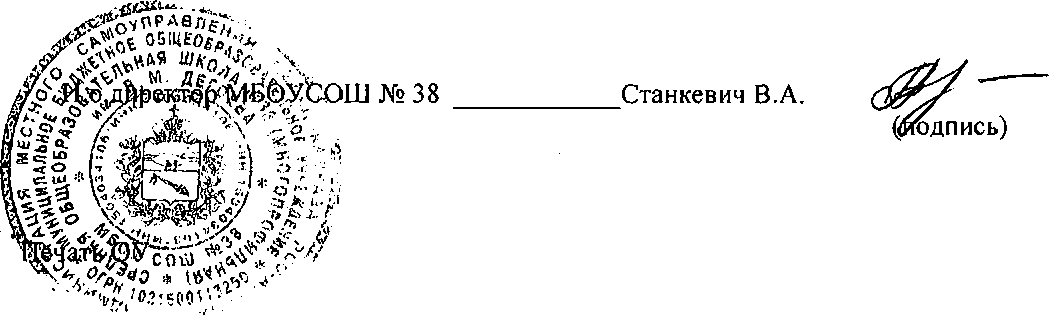 Год основания 1974Наименование ОУ(по Уставу)Муниципальное бюджетное общеобразовательное учреждение средняя общеобразовательная школа №38 (многопрофильная) им. В.М.ДегоеваМесто нахождения ОУ: Место нахождения ОУ: а) юридический адрес (по Уставу)362035, РСО-Алания, г.Владикавказ, ул. Гугкаева,24б) фактический адрес  362035, РСО-Алания, г.Владикавказ, ул. Гугкаева,24телефон8 (8672)70-02-82факс8 (8672)70-02-82e-mail (адрес электронной почты)Sk38os.27@mail.ruадрес сайта в ИнтернетеS38amsvlad.ru2.1. Учредительные документы ОУ2.1. Учредительные документы ОУ- Устав( указать  сведения о внесенных изменениях  и дополнениях к Уставу) Устав  муниципального бюджетного общеобразовательного учреждения средней общеобразовательной школа №38 (многопрофильной) им. В.М.Дегоева согласован с начальником Управления муниципальным имуществом, земельными ресурсами, архитектуры и градостроительства администрации местного самоуправления г. Владикавказа, утвержден начальником Управления образования местного самоуправления г. Владикавказа2.2.  Учредитель  (название органа власти, юридического или физического лица, если несколько, указать всех)Администрация местного самоуправления города Владикавказа2.3. Свидетельство о постановке на учет юридического лица в налоговом органе по месту нахождения на территории Российской ФедерацииОГРН 10215001132502.4. Лицензия№ 2275 от 29 февраля  2016г на осуществление образовательной деятельности. Н право оказывать образовательные услуги по видам образования, по уровням образования, по профессиям, специальностям, направлениям подготовки (для профессионального образования), по подвидам дополнительного образования, указанным в приложении настоящей лицензии.Приложение № 1Уровни образования:1. Начальное общее образование;2. Основное общее образование;3. Среднее общее образование2.5. Свидетельство о государственной аккредитации  № 23 от 28 января 2015гСерия 25А01 № 00004442.6. Образовательные программы ОУ (по лицензии) (перечислить)1. Начальное общее образование;2. Основное общее образование;3. Среднее общее образованиеНаименованиеКоличествоУчебные кабинеты и лаборатории всего: в том числе:59Учебные кабинеты начальных классов                                среднее, старшее звено1247Кабинет информатики2Кабинет музыки, ИЗО2Спортивный зал2Кабинет математики7Кабинет осетинского языка10Кабинет русского языка9Кабинет английского языка6Кабинет немецкого языка1Кабинет географии1Кабинет биологии1Кабинет физики2Кабинет  химии1Кабинет истории2Кабинет ОБЖ1Видео-кабинет1Библиотека1Кабинет психолога1показательколичествоЧисло обучающихся на один компьютер, использующийся в образовательном процессе (доля)Компьютеры64Ноутбуки48Проекторы39Мобильный компьютерный класс 2Сканер1Телевизор5DVD3Принтеры3Цифровой фотоаппарат1Магнитола10Моноблок2МФУ10Планшет12Документ-камера2Система голосования1Сервер с коммутатором1Система беспроводной организации сети2Комплекты для лабораторных работ7Интерактивная доска15№ п/пСодержание деятельности2014-20152015-20162016-2017123451.Наличие системы непрерывного повышения квалификации:1.на уровне образовательного учреждениядадада1.на уровне муниципалитетададада1.на региональном уровне дадада2.Наличие постоянно действующих органов самоуправления, обеспечивающих научно-методическое сопровождение процесса2.методический совет---2.методические объединениядадада2.проблемные лаборатории---2.творческие группы---2.иные профессиональные объединения (перечислить)---3.Популяризация передового педагогического опыта---3.статьи в периодической печати (кол-во)3.статьи в научных сборниках  (тезисы докладов) (кол-во)--да3.издание брошюр (кол-во)---3.издание научно-методических пособий, авторских программ (кол-во)--да4.Наличие на базе ОУ системы повышения квалификации руководителей, специалистов других учреждений (указать)---4.методическое обучение специалистов района (города)---4.методическое обучение специалистов области---4.наличие практики студентов высших профессиональных образовательных учреждений, средних профессиональных образовательных учреждений--да5.Наличие системы диагностики уровня развития педагогического потенциала. Прогнозирование профессиональных достижений по результатам диагностикидададаПредметКоличество учителейКатегорияКатегорияКатегорияКатегорияПредметКоличество учителейвысшаяIсоответствиеБез категорииРусский язык и литературы1091Осетинский язык и литература219471История, право, обществознание, экономика55Математика 761Информатика 22Физика 22Химия 211География 211Биология 211Английский язык12237Музыки и пения11Изобразительного искусства, черчения11ОБЖ11Физическая культура7313Начальные классы191432Воспитатели ГПД312Учебно-вспомогательный персонал33Педагог - психолог11ИТОГО1015714219№ ппФ И ОполностьюЗваниеГоднагражденияАйларова СветланаАлександровнаЗаслуженный работник народного образования Северо-Осетинской АССР, Почетный работник общего образования Российской Федерации,Заслуженный учитель РФ199120082010Годжиев АхсарбекТатаркановичЗаслуженный работник народного образования Северо-Осетинской ССР, Почетный работник общего образования Российской Федерации,Заслуженный учитель РФ                         199320012008Дзампаева Зарема БекмурзаевнаЗаслуженный учитель  Северо-Осетинской АССР,Заслуженный учитель Российской Федерации19862003Хубаева Нина НиколаевнаЗаслуженный учитель республики Северная Осетия – Алания, Почетная грамота Министерства образования РФ20052016Шестерова Людмила ИвановнаПочетный работник общего образования Российской Федерации,Заслуженный учитель республики Северная Осетия – Алания20022009Тотикова Елена СосланбековнаЗаслуженный учитель республики Северная Осетия – Алания,Почетный работник общего образования Российской Федерации20052001Цораева Фатима Николаевна Почетный работник общего образования Российской Федерации,                                                       Заслуженный учитель республики Северная Осетия – Алания, Грант «Лучшие учителя страны», кандидат наук200620082010Гибизова Белла КонстантиновнаЗаслуженный учитель республики Северная Осетия – Алания2000Грипас Николай ИвановичЗаслуженный работник физкультуры и спорта РСО Алания2001Дзагоева Жанна ГигоевнаЗаслуженный работник культуры РСО - Алания20091Сланова Мадина ТаймуразовнаПочетный работник общего образования Российской Федерации,Медаль ФНПР2010Бугулова Надежда ИвановнаПочетный работник общего образования Российской Федерации2008Огоева Кнара ГургеновнаПочетный работник общего образования Российской Федерации2013Бясова Лира ПетровнаПочетный работник общего образования Российской Федерации, Грант «Лучшая в профессии»,  Заслуженный учитель республики Северная Осетия – Алания20032013Алтухова Галина АлександровнаПочетный работник общего образования Российской Федерации2006Хаматов Анатолий ХазметовичПочетный работник общего образования Российской Федерации2003Татаева Манана ИльиничнаПочетный работник общего образования Российской Федерации,Медаль ФПРН, грант «Образование», почетная грамота МО РФ20072013Уруймагова Таисия АлександровнаПочетный работник общего образования Российской Федерации2007Царикаева Роза ХасановнаПочетный работник общего образования Российской Федерации1990Цоколаева Белла АлихановнаПочетный работник общего образования Российской Федерации2011ААгузарова Залина АсланбековнаПочетный работник общего образования Российской Федерации2013Газалова Светлана БорисовнаПочетный работник общего образования Российской Федерации2010Шехинаева Светлана АгубекировнаОтличник народного просвещения, Заслуженный учитель РСО – Алания1984Николаева Вера МихайловнаПочетная грамота МО Российской Федерации1999Кокаева Светлана АмурхановнаГрант  Президента России2005Ревазова Мадина ГеоргиевнаПобедитель конкурса «Педагогический дебют»2012Лолаев Александр ЗаурбековичКандидат в мастера спорта2011Гуацаев Артур КонстантиновичМастер спорта2010Катаев Станислав ВячеславовичКандидат биологических наук2011Тотикова Жанна ХаритоновнаПочетная грамота министерства образования и науки РСО - Алания2016ПредметКоличество учителейПредметКоличество учителейРусский язык и литературы10Осетинский язык и литература21История, право, обществознание, экономика5Математика 7Информатика 2Физика 2Химия 2География 2Биология 2Английский язык12Музыки и пения1Изобразительного искусства, черчения1ОБЖ1Физическая культура7Начальные классы19Воспитатели ГПД3Учебно-вспомогательный персонал3Педагог - психолог1ИТОГО10116-17Многодетные семьи:              - в них детей            - из них школьников582600590Малообеспеченные семьи:               - в них детей            - из них школьников162350180Неполные семьи:              - в них детей            - из них школьников175248205Семьи группы риска:              - в них детей            - из них школьниковСняты с учета715141Опекаемые дети2Дети группы риска (внутришкольный учет)5На учёте в ОДН0Дети инвалиды27Обучается в 1-ю сменуОбучается в 1-ю сменуОбучается во 2-ю сменуОбучается во 2-ю смену2015-20162016-20172015-20162016-20171 – 4 классы10 кл – 271чел13 кл- 447 чел13 кл – 290 чел8кл.-271чел5 – 9 классы 30 кл - 1022чел28 кл- 957чел--10–11 классы8 кл – 257 чел8 кл - 289 чел--Всего48кл – 598 чел49 кл - 1693 чел13 кл – 290 чел8 кл -271 челклассы2014-20152014-20152015-20162015-20162016-20172016-2017классыкол-во классов-комплектовкол-во обучающихсякол-во классов-комплектовкол-во обучающихсякол-во классов-комплектовкол-во обучающихся1618461945178261716181518935160617161734515251635170Итого: 1-4 кл.22667237092171057242517451836518472375178762015182623487225619351719617772246188Итого:5-9 кл.311029301010279541041244133414611411841174123Итого: 10-11 кл.824282508269Всего по учреждению611938611969561933ДолжностьФИО (полностью)Директор МБОУСОШ № 38Сланова Мадина ТаймуразовнаЗаместитель директора по учебно-воспитательной работеАйларова Светлана АлександровнаБугулова Надежда ИвановнаХубаева Нина НиколаевнаСтанкевич Виктория АнатольевнаЗаместитель директора по воспитательной работеЕлоева Ирина БатразовнаЗаместитель директора по хозяйственно-административной работеГаглоев  Болат ХаритоновичГлавный бухгалтерБарминова ОльгаФормы государственно-общественного управления ОУЛокальные акты, регламентирующие деятельность органов самоуправления (наименование документа, дата, номер)Управляющий совет Локальный актОбщее собрание трудового коллектива образовательного учрежденияЛокальный акт «Положение об общем собрании трудового коллектива»Попечительский совет-Методический советМетодическое объединениеЛокальный акт «Положение о методическом совете» Локальный акт «Положение о методическом объединении»Родительский комитетЛокальный акт «Положение о родительском комитете» Наименование образовательных программУровень,направленностьНормативный срок освоенияОтметить аккредитованныеобразовательные программы(поставить знак +)Основная общеобразовательная программа начального общего образованияобщеобразовательный 5 года+Основная общеобразовательная программа основного общего образованияобщеобразовательный5 лет+Уровень НООУровень ОООУровень СООПродолжительность учебной недели: 1- 4 классы – 5 дней5 дней5 днейПродолжительность уроков (мин.)1 класс   I полугодие 35 мин, II полугодие 40 минут2 – 4 классы  - 40 мин40 мин40 минПродолжительность перерывов: минимальная/максимальная (мин.)1 класс – 152- 4 классы – 10/1510/15мин10/15 минОхват ГПД , включая классы с доп образованием(общее количество детей)1-4 кл - 60челКлассКлассный руководитель% качества знаний% успеваемости5вХугаева И.Д.471005гКцоева З.И.531005дБайматова А.Ю.4410011бОртабаева О.Ю.5710011вКокаева С.А.73100КлассКлассный руководитель% качествазнаний%успеваемости6дДжибилова В.Т.241007дГабиева Н.М.341008гХасцаева А.М.281008дЧехоева З.Х.241009вСлохова Р.К.381009гМамитова Р.П.311009дБичилова З.А.35100КлассКлассный руководитель% качества знаний% успеваемости6вМарзоева Т.В.44976гСтанкевич В.А.39977гРевазова М.Г.21857еБичегкуева В.С.419410аБабаева Э.Г.2997КлассКласс рук% качества% успеваемости5аДоева М.Х.781005бЕдзоева О.А.651006аДжиоева З.З.661006бХабалова Н.А.731007аТотикова Е.С.631008аЛукинова Н.А.701009аАгузарова З.А.641009бНиколаева В.М.7010010бТотикова Ж.Х.7310010вДзотова О.К.6710011аКабулова Л.Т.93100ПредметСредний баллСредний баллПредмет2015/16учебный год2016/17учебный годЛитература2,54,7Физика3,43,6Химия3,64,1Информатика4,13,9Биология3.03,6История2,63,5Английский язык4,14,2Обществознание3,43,8География2,63,7ПредметВсего участников«5»«4»«3»«2»успеваемость%качество %Средний первичный баллСредний баллЛитература32100100100184,7Физика17278010046,8203,6Химия54182610010081,3234,1Информатика205510010054,0153,9Биология3521517196,747243,6История16088010047,2183,5Английский язык47241211010069,8554,2Обществознание13989238199,372,8274,0География4282014010054,1183,7ПредметСредний баллСредний баллПредмет2015/16учебный год2016/17учебный годЛитература2,54,7Физика3,43,6Химия3,64,1Информатика4,13,9Биология3.03,6История2,63,5Английский язык4,14,2Обществознание3,43,8География2,63,7ПредметЕГЭЕГЭЕГЭЕГЭПредмет2013-20142014-20152015-20162016-2017Русский язык65,470,172.270,4Литература53,351,356,063,3Математика  П46,652,652,861,1Математика  Б4,14,14,3Физика44,755,652,457,4Химия60,261,952,162,8Информатика61,860,050,875,0Биология55,758,356,155,1История41,746,043,949.8География32,134,233,920,5Английский язык55,360,254,576,2Обществознание 51,354,757,454,5ПредметКол-во уч-сяСдавало% от общего числа участниковСредний балл<minВузовский порогMin - 6061-8081-100100баллУчительПредметКол-во уч-сяСдавало% от общего числа участниковСредний баллчелВузовский порогчелчелчелчелУчительГеография12364,920,56370000Доева М.Х.Литература12332,463,30322100Газалова С.Б. Гибизова Б.К.Обществозн1237157,754,51042411730Хаматов А.Х.Физика1231814,657,403612420ТотиковаЖ.Х.Информатика12332,475,00400210Гегелашвили Т.ПАнглийский язык1231411,476,20222570Биология1234234,155,1736171530Катаев С.В.Химия1233629,362,8236151270Татаева М.И.История1234637,449,8232291410Кабулова Л.Т.Ортабаева О.Ю.2012-2013 учебный годПобедителей – 17 Призеров – 76 93 призовых местаПобедителей – 3Призеров – 1215 призовых места2013-2014учебный годПобедителей – 11 Призеров – 81 92призовых местаПобедителей – 3 Призеров – 811призовых места2014-2015учебный годПобедителей – 8 Призеров - 6876 призовых местаПобедителей – 1 Призеров – 67 призовых места2015-2016учебный годПобедителей – 7 Призеров - 4047 призовых местаПобедителей – 2Призеров – 57 призовых места2016-2017учебный годПобедителей – 13 Призеров - 4457 призовых местаПобедителей – 1 Призеров – 89 призовых местаN п/пПоказателиЕдиница измерения11Образовательная деятельность11.1Общая численность учащихся1933человек11.2Численность учащихся по образовательной программе начального общего образования710человек11.3Численность учащихся по образовательной программе основного общего образования954человек11.4Численность учащихся по образовательной программе среднего общего образования269человек11.5Численность/удельный вес численности учащихся, успевающих на "4" и "5" по результатам промежуточной аттестации, в общей численности учащихся54%11.6Средний балл государственной итоговой аттестации выпускников 9 класса по русскому языку4,4балла11.7Средний балл государственной итоговой аттестации выпускников 9 класса по математике4 балла11.8Средний балл единого государственного экзамена выпускников 11 класса по русскому языку70,4балл11.9Средний балл единого государственного экзамена выпускников 11 класса по математикеПроф.61,1Базовая 4,111.10Численность/удельный вес численности выпускников 9 класса, получивших неудовлетворительные результаты на государственной итоговой аттестации по русскому языку, в общей численности выпускников 9 класса0человек/0%11.11Численность/удельный вес численности выпускников 9 класса, получивших неудовлетворительные результаты на государственной итоговой аттестации по математике, в общей численности выпускников 9 класса0человек/0%11.12Численность/удельный вес численности выпускников 11 класса, получивших результаты ниже установленного минимального количества баллов единого государственного экзамена по русскому языку, в общей численности выпускников 11 класса0человек/0%11.13Численность/удельный вес численности выпускников 11 класса, получивших результаты ниже установленного минимального количества баллов единого государственного экзамена по математике, в общей численности выпускников 11 класса0человек/0%11.14Численность/удельный вес численности выпускников 9 класса, не получивших аттестаты об основном общем образовании, в общей численности выпускников 9 класса0человек/0%11.15Численность/удельный вес численности выпускников 11 класса, не получивших аттестаты о среднем общем образовании, в общей численности выпускников 11 класса0человек/0%11.16Численность/удельный вес численности выпускников 9 класса, получивших аттестаты об основном общем образовании с отличием, в общей численности выпускников 9 класса19человек/8,5%11.17Численность/удельный вес численности выпускников 11 класса, получивших аттестаты о среднем общем образовании с отличием, в общей численности выпускников 11 класса15человек/12,2%11.18Численность/удельный вес численности учащихся, принявших участие в различных олимпиадах, смотрах, конкурсах, в общей численности учащихся790человек/41%11.19Численность/удельный вес численности учащихся - победителей и призеров олимпиад, смотров, конкурсов, в общей численности учащихся, в том числе:117человек/6%11.19.1Регионального уровня44человек/2%11.19.2Федерального уровня7человек/0,3%11.19.3Международного уровня23человек/1%11.20Численность/удельный вес численности учащихся, получающих образование с углубленным изучением отдельных учебных предметов, в общей численности учащихся0человек/0%11.21Численность/удельный вес численности учащихся, получающих образование в рамках профильного обучения, в общей численности учащихся0человек/0%11.22Численность/удельный вес численности обучающихся с применением дистанционных образовательных технологий, электронного обучения, в общей численности учащихся0человек/0%11.23Численность/удельный вес численности учащихся в рамках сетевой формы реализации образовательных программ, в общей численности учащихся0человек/0%11.24Общая численность педагогических работников, в том числе:93 человек11.25Численность/удельный вес численности педагогических работников, имеющих высшее образование, в общей численности педагогических работников90человек/95%11.26Численность/удельный вес численности педагогических работников, имеющих высшее образование педагогической направленности (профиля), в общей численности педагогических работников89человек/92%11.27Численность/удельный вес численности педагогических работников, имеющих среднее профессиональное образование, в общей численности педагогических работников5человек/5%11.28Численность/удельный вес численности педагогических работников, имеющих среднее профессиональное образование педагогической направленности (профиля), в общей численности педагогических работников5человек/5%11.29Численность/удельный вес численности педагогических работников, которым по результатам аттестации присвоена квалификационная категория, в общей численности педагогических работников, в том числе:72человек/77%11.29.1Высшая56человек/60,2%11.29.2Первая14человек/15%11.30Численность/удельный вес численности педагогических работников в общей численности педагогических работников, педагогический стаж работы которых составляет:58человек/62%11.30.1До 5 лет5человек/5%11.30.2Свыше 30 лет53человек/60%11.31Численность/удельный вес численности педагогических работников в общей численности педагогических работников в возрасте до 30 лет4человек/4%11.32Численность/удельный вес численности педагогических работников в общей численности педагогических работников в возрасте от 55 лет25человек/27%11.33Численность/удельный вес численности педагогических и административно-хозяйственных работников, прошедших за последние 5 лет повышение квалификации/профессиональную переподготовку по профилю педагогической деятельности или иной осуществляемой в образовательной организации деятельности, в общей численности педагогических и административно-хозяйственных работников93человек/100%11.34Численность/удельный вес численности педагогических и административно-хозяйственных работников, прошедших повышение квалификации по применению в образовательном процессе федеральных государственных образовательных стандартов, в общей численности педагогических и административно-хозяйственных работников7человек/100%22.Инфраструктура22.1Количество компьютеров в расчете на одного учащегося0,07единиц22.4.1Количество экземпляров учебной и учебно-методической литературы из общего количества единиц хранения библиотечного фонда, состоящих на учете, в расчете на одного учащегося8,1единиц22.4.2Наличие в образовательной организации системы электронного документооборотада22.4.3Наличие читального зала библиотеки, в том числе:да22.4.4С обеспечением возможности работы на стационарных компьютерах или использования переносных компьютеровнет22.4.5С медиатекойнет22.5Оснащенного средствами сканирования и распознавания текстовнет22.6С выходом в Интернет с компьютеров, расположенных в помещении библиотекинет.2.7С контролируемой распечаткой бумажных материаловнет22.8Численность/удельный вес численности учащихся, которым обеспечена возможность пользоваться широкополосным Интернетом (не менее 2 Мб/с), в общей численности учащихся   '1933человек/100%22.9Общая площадь помещений, в которых осуществляется образовательная деятельность, в расчете на одного учащегося10,1 кв. м